УПРАВЛЕНИЕ КУЛЬТУРЫ И ТУРИЗМА АДМИНИСТРАЦИИ СЕВЕРОДВИНСКА
Муниципальное бюджетное учреждение дополнительного образования
        «Детская музыкальная школа №3» г. Северодвинска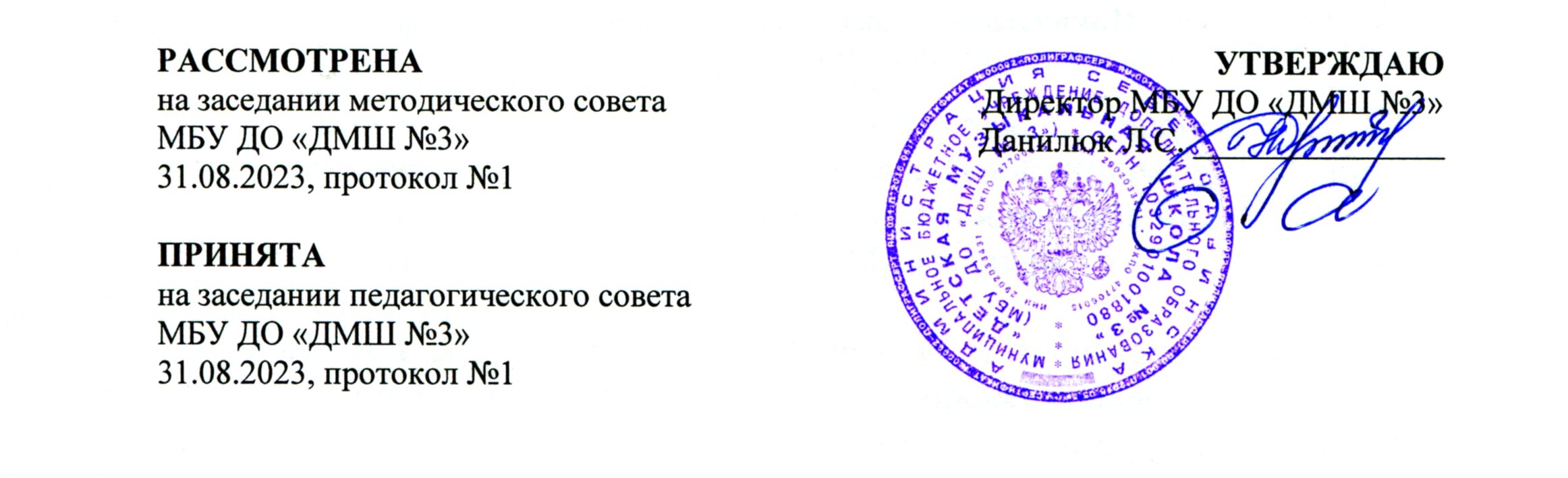 ДОПОЛНИТЕЛЬНАЯ ПРЕДПРОФЕССИОНАЛЬНАЯПРОГРАММА В ОБЛАСТИ 
МУЗЫКАЛЬНОГО ИСКУССТВА 
«ДУХОВЫЕ И УДАРНЫЕ ИНСТРУМЕНТЫ»
Предметная областьПО.01. МУЗЫКАЛЬНОЕ ИСПОЛНИТЕЛЬСТВОРАБОЧАЯ ПРОГРАММАпо учебному предметуПО.01.УП.02. АНСАМБЛЬ 
(ФЛЕЙТА)Северодвинск - 2023Разработчики:
         Балакина Ирина Васильевна, преподаватель высшей квалификационной категории (флейта) 
МБУ ДО «ДМШ №3» г. Северодвинска;Гуц Светлана Александровна, заместитель директора по НМР МБУ ДО «ДМШ №3» 
г. Северодвинска.Рецензенты:Малишава Отар Валерьевич, преподаватель высшей квалификационной категории 
ГБПОУ АО «Архангельского музыкального колледжа» (флейта), председатель ПЦК «Духовые 
и ударные инструменты»;
Лапшинова Надежда Александровна, преподаватель высшей квалификационной категории 
МБУ ДО «ДМШ №3» г. Северодвинска (скрипка).I. Пояснительная запискаПрограмма учебного предмета «Ансамбль» в классе флейты разработана на основе и с учетом федеральных государственных требований к дополнительной предпрофессиональной общеобразовательной программе в области музыкального искусства «Духовые и ударные инструменты».Предмет «Ансамбль» в классе флейты, как одна из учебных дисциплин, составляющих дополнительную предпрофессиональную программу «Духовые и ударные инструменты», занимает  важное место в этом комплексе и позволяет наиболее полно раскрыть творческий потенциал ребёнка, а также приобщить его к профессиональной коллективной творческой деятельности. Кроме того, игра в ансамбле имеет большое воспитательное значение – организует и дисциплинирует учащихся, повышает их чувство ответственности, развивает дружбу, способствует повышению интереса у детей к занятию музыкой в целом. Предмет «Ансамбль» – является неотъемлемой частью в процессе  эстетического воспитания и  духовно-нравственного развития детей. Учебные требования, предъявляемые в рамках данного предмета, позволят (по прошествии полного курса обучения) сформировать комплекс практических ансамблевых исполнительских навыков у учащегося, воспитать его вкус. В классе ансамбля учащиеся знакомятся с лучшими образцами классической и современной музыки, расширяют свой музыкантский кругозор, приобретают навыки совместного исполнения, что в значительной мере способствует повышению качества их профессиональной подготовки для поступления в среднее специальное музыкальное образовательное учреждение.Занятия ансамблем развивают и закрепляют исполнительские навыки учащихся. Именно благодаря этому предмету учебный и концертный репертуар пополняется яркими, интересными произведениями, созданными композиторами разных эпох, что углубляет эрудицию юных музыкантов и позволяет еще ярче раскрыть их художественный потенциал на сцене. Игра в ансамбле воспитывает в творческих партнерах и важнейшие человеческие качества: чувство взаимного уважения, такта, душевной и человеческой гибкости. Также ансамблевая игра закладывает основы для воспитания слухового внимания, развития гармонического слуха, способствует развитию ритмической дисциплины, а также развивает самостоятельность ученика.Срок реализации учебного предмета «Ансамбль» - 4 года (для учащихся, занимающихся по программе 5- и летнего курса обучения) и 5 лет (для учащихся, занимающихся по программе 8- и летнего курса обучения), с дополнительными – 6 и 9 годом  обучения  соответственно (для учащихся, не закончивших освоение образовательной программы основного общего образования и планирующих поступление в образовательные учреждения, реализующие основные профессиональные образовательные программы в области музыкального искусства). Форма проведения учебных занятий –  мелкогрупповая. Продолжительность учебных занятий: восьмилетний курс обучения: 4-8 класс – 1 час в неделю, 9 класс – 2 часа в неделю; пятилетний курс обучения: 2-5 класс – 1 час в неделю, 6 класс – 2 часа в неделю.Максимальный объём учебного времени, предусмотренный на реализацию учебного предмета «Ансамбль» по 5 – и летнему курсу обучения - 264 часа. Из них аудиторные (мелкогрупповые) занятия – 132 часа, самостоятельная работа ученика – 132 часа.  Максимальный объём учебного времени, предусмотренный на реализацию учебного предмета «Ансамбль» в 6-м классе - 132 часа. Из них аудиторные (мелкогрупповые) занятия – 66 часов, самостоятельная работа ученика – 66 часов. Максимальный объём учебного времени, предусмотренный на реализацию учебного предмета «Ансамбль» по 8 – и летнему курсу обучения - 330 часов. Из них аудиторные (мелкогрупповые) занятия – 165 часов, самостоятельная работа ученика – 165 часов.  Максимальный объём учебного времени, предусмотренный на реализацию учебного предмета «Ансамбль» в 9-м классе - 132 часа. Из них аудиторные (мелкогрупповые) занятия – 66 часов, самостоятельная работа ученика – 66 часов. Оценивание уровня овладения навыками учащихся в процессе промежуточной аттестации в форме Контрольного урока проводится по 5-и бальной шкале.Цель предмета «Ансамбль»:Сформировать комплекс навыков и умений в области коллективного творчества позволяющий демонстрировать в ансамблевой игре единство исполнительских намерений и реализацию художественного замысла.Задачи:Закрепить знания, полученные на уроках специальности и найти им практическое применение при освоении навыков ансамблевой игры.Познакомить ученика с ансамблевым репертуаром, способствующим формированию способности к коллективному исполнительству;Развить навыки по решению музыкально-исполнительских задач ансамблевого исполнительства, обусловленных художественным содержанием и особенностями формы, жанра и стиля музыкального произведения. Познакомить учащихся с основными направлениями камерно – ансамблевой музыки эпохи барокко, венских классиков, романтизма, русской музыки XIX века, отечественной и зарубежной музыки XX векаII. Содержание учебного предмета 
Объём знаний, умений и навыковПятилетний курс обучения1 (при наличии в вариативной части) - 2 класс3 класс4 класс5 класс6 класс (дополнительный год обучения)  Восьмилетний курс обучения			                                                                                           1 - 3 класс (при наличии в вариативной части)4 класс5 класс6 класс7 класс8 класс9 класс (дополнительный год обучения)III. Требования к уровню подготовки обучающихся5- летний курс обучения8- летний курс обученияIV. Формы и методы контроля, система оценок
Аттестация: цели, виды, форма, содержание.
Виды промежуточной аттестации: Контрольный урок в форме прослушивания в конце каждого полугодия (прослушивание учащихся может быть также проведено в рамках их выступления на тематических, отчётных концертах МО Оркестровых инструментов, отчётном концерте школы). 
Цель: контроль за исполнительским развитием учащихся и их творческим ростом.Критерии оценки:Оценка «5» (отлично)Продемонстрирована согласованность работы всех групп и солирующих инструментов, выступление яркое, текст оркестровой партитуры исполнен точно, есть звуковой баланс и взаимопонимание участников коллектива и его руководителя Оценка «4» (хорошо)Хорошее исполнение с ясным художественно-музыкальным намерением, не все технически проработано, есть определенное количество погрешностей. Есть предположение, что репетиционный период был недостаточно основательным.Оценка «3» (удовлетворительно)Слабое, невыразительное выступление, технически вялое. Есть серьезные погрешности в тексте отдельных партий, звуковой баланс не соблюден, есть расхождения в темпах между отдельными партиями.Оценка «2» (неудовлетворительно)Потери в тексте отдельных партий, звуковой баланс не соблюден, есть расхождения в темпах между отдельными партиями.технически обучающиеся с произведением не справились;непонимание формы, характера исполняемого произведения.В оценке часто используются плюсы и минусы, отражающие тенденцию к улучшению или ухудшению уровня исполнения.В четвертной оценке учитывается качество домашней работы, заинтересованность и активное участие в концертной работе школы.Контрольные требования:В ходе прослушивания учащиеся исполняют два разнохарактерных произведения на выбор преподавателя. 
! Произведения, включённые в план работы творческого коллектива на год, стилистически и жанрово не должны повторяться.! При наличии в вариативной части учебного плана предпрофессиональной программы «Духовые и ударные инструменты» ансамбля в 1 классе (по 5-и летнему обучению) 
и в 1-3 классе (по 8-и летнему обучению) учащиеся исполняют 1 произведение на выбор (0,5 часа в неделю) или 2 разнохарактерных произведения (1 час в неделю).Примеры произведений, рекомендуемых для включения в программы
 контрольных прослушиваний и концертов1- 2 классЛ. Моцарт Дуэт (И.Пушесников «Школа игры на блокфлейте»).А. Гретри  Спор. (И.Пушечников «Школа игры на блокфлейте»).Латвийская народная песня «Все пляшите вместе с нами» (И.Пушечников «Азбука начинающего блокфлейтиста»).Русская народная песня «Во поле береза стояла» (И.Пушечников «Азбука начинающего блокфлейтиста»).3 классВ.А.Моцарт «Менуэт» (Пушечников «Хрестоматия для блокфлейты» (пьесы и ансамбли).Итальянская народная песня «Санта Лючия» (Хрестоматия для блокфлейты» (пьесы и ансамбли). В. Лессер  Выходной день (перелож. Балакиной И.В.). Сборник «Выходной день» выпуск № 1, 2009 год.Э. Колмановский Чёрное и белое (песня из к/ф «Большая перемена», 
перелож. Балакиной И.В.). Сборник «Выходной день» выпуск № 1, 2009 год. 4 классИ.С.Бах «Ария» (Легкие пьесы для двух флейт). Ф.Куперен «Танец» (Легкие пьесы для двух флейт).Ф. Шуберт Музыкальный момент (Хрестоматия для блокфлейты (пьесы и ансамбли).П.Чайковский «Танец маленьких лебедей» (Хрестоматия для блокфлейты (пьесы и ансамбли).5  классН. Марутаев Забытый вальс (перелож. Балакиной И.В.) (Сборник «Выходной день» выпуск № 1, 2009 г.Б. Рем, Э. Ренд  «Только ты…» (Сборник «Шире круг» (произведения для ансамбля скрипачей). И. С. Бах Два дуэта (Сборник «Играем вместе» (пьесы для ансамблей различных составов).М.Глинка «Венецианская ночь» (Легкие пьесы для двух флейт).6 -7 классЛ. Боккерини  Менуэт (Легкие пьесы для двух флейт).П. Чайковский  Камаринская (Легкие пьесы для двух флейт).Л. Дезорме Возвращение с парада (сборник «Шире круг» (популярные произведения для ансамбля скрипачей).Э. Вальдтейфель  Полька «Пустячки» (сборник «Шире круг» (популярные произведения для ансамбля скрипачей)..8 -9 классМ.Мусоргский «Дуэт» («Легкие пьесы» для двух флейт).А. Фюрстенау  Концертный дуэт  (на тему из оперы В. Моцарта «Свадьба Фигаро» (Легкие пьесы для двух флейт).В.Артемов «Шесть маленьких канонов» (Легкие пьесы для двух флейт).Ф. Девьен  Соната (Легкие пьесы для двух флейт).V. Методическое обеспечение учебного процессаОпыт показывает: в практике обучения детей в классах оркестровых инструментов очень важно предельно активизировать и «омузыкалить» довольно трудный в психологическом плане период технического овладения инструментом. В этот трудный период особенно важно уделять внимание участию ученика в элементарном ансамблевом музицировании - совместно с педагогом, который исполняет более сложную партию, или, совместно с другими, старшими детьми. Начиная с первых уроков, творческая атмосфера в классе должна быть наполнена полноценно звучащей музыкой. Это создает у ученика соответствующую установку, мотивацию к занятиям музыкой, ведь, чем занимательнее, разнообразнее будут первые уроки, тем больше ученик будет стремиться к занятиям.Игра в ансамбле чрезвычайно интересна и полезна для ребят любого возраста. Широчайшее пространство вариантов открывается перед педагогом и учеником в этой области: дуэты, трио, квартеты и.т.д.; игра вместе с педагогом, с одноклассниками, с ребятами из других классов, с другими инструментами. В каждом случае новые интересные задачи предстоит решить ученику. Конечно, при подготовке к серьезному выступлению педагог будет распределять голоса соответственно возможностям и способностям учеников. Тем не менее, хорошо, если менее сильному и способному когда-то будет дана возможность исполнять первый голос в таком произведении, где это будет ему под силу. Те, кто исполняет, как правило, ведущие голоса, пусть обязательно научатся справляться и теми задачами, которые ставят перед ними исполнение 2-ого, 3-его голосов, ведь здесь требуется особая тонкость, чуткость, готовность следовать за солистом, поддержать его. Следует объяснить учащимся особую роль и значение каждого голоса. Ведь вся полнота и гармония звучания будут достигнуты лишь при грамотном исполнении всех голосов.Уже на начальном этапе работы в области овладения ансамблевой техникой необходимо с самых первых уроков настойчиво воспитывать у учащихся умение и желание вслушиваться в игру друг друга, тщательно отрабатывать приемы синхронного звукоизвлечения, следить за балансовым звучанием каждой партии и решать проблему безупречной устойчивости и четкости ритма. Воспитание уверенного коллективного ритма – одна из самых сложных задач в классе ансамбля.Не менее важно для игры в ансамбле умение чутко контролировать интонацию, что опять же является необходимым навыком в развитии оркестрового музыканта. Проблемы сторя намного реже возникают у тех детей, которые привыкли слушать, себя, других участников ансамбля. Эти ребята также знакомятся со спецификой строя других духовых, струнных инструментов.Безусловно, очень интересным может стать для учащихся исполнение в ансамбле музыки 14,15,16 веков. Здесь возможно даже знакомство с соответствующими видами инструментов — альтовые, теноровые, басовые (для блокфлейт), возможно использование учащимися класса дополнительных инструментов - шумовых, ударных.Особую роль в развитии ученика, в построении яркого мира образов, настроений играет знакомство с лучшими образцами современной ансамблевой музыки (середина - конец 20 века, с музыкой ныне живущих композиторов).Юные музыканты ощущают свое движение в ногу со временем. Начиная с более легкого, доступного и понятного, скорее интересного и забавного и, в продолжении - усложнение ритмов, специальные приемы, ворвавшаяся дисгармония, резкие контрасты. Таково влияние на культуру в целом, и, в частности, на музыкальную культуру современного мира. Ученик должен почувствовать это.Использование специализированных технических приемов возможно с самого раннего периода обучения. Большинство из них покажутся ребенку забавными интересными, окажут огромную помощь в создании гибкого аппарата, открытого яркого звука. Освоив данные приемы и используя их в ансамбле, исполняя современную музыку, флейтист получает новые оригинальные возможности.Важным принципом предлагаемой методики является органичное включение в учебный процесс концертных выступлений учащихся в ансамбле, начиная с самых первых шагов.Выступление в ансамбле, помимо всего прочего способствует исчезновению страха перед сценой. Ребята выходят вместе или с учителем, они поддерживают друг друга. Выход ансамбля на сцену - это всегда организованный выход, красивый дружный поклон, артистичное поведение. Воспитывается умение постоянно держать себя в концертной форме, возрастает чувство ответственности за качество исполнения, как собственного, так и других участников маленького коллектива. Желательно иметь постоянный концертный репертуар.Важнейшее звено музыкального воспитания в оркестровом классе, развития слуховых, ритмических, психо - эмоциональных навыков, развития навыков необходимых участнику оркестра - игра в ансамбле. Широчайшие возможности, разнообразный репертуар, знакомство со многими стилями, овладение дополнительными инструментами (блокфлейты, флейта-пикколо и.т.д.), сотрудничество с другими классами школы, выступление совместно с педагогом, творческая атмосфера в классе, профессиональное музицирование.Таково значение использования ансамблевой игры в оркестровых классах. В частности, в классе флейты. Данная методика ориентирована помочь юному музыканту интенсивно развиваться, обрести необходимые для игры в оркестре навыки, познакомиться с богатыми возможностями своего инструмента, его репертуаром.VI. Список литературы и средств обученияРепертуарные сборники
2. Методическая литератураДиков Б. Методика обучения игре на духовых инструментах М.,1962Методика обучение игре на духовых инструментах. Вып. 1.М.,1964Методика обучение игре на духовых инструментах. Вып. 2.М.,1966Методика обучение игре на духовых инструментах. Вып. 3.М.,1971Методика обучение игре на духовых инструментах. Вып. 4.М.,1976Розанов С. Основы методики преподавания игры на духовых инструментах. М.,1935Пушечников И.,Пустовалов В.Методика обучения игре на блокфлейте. М.,1983Платонов Н. Вопросы методики обучения игре на духовых инструментах М.,1958Апатский В. Основы теории и методики духового музыкально- исполнительского искусства Киев, 2006РАССМОТРЕНА на заседании методического совета
МБУ ДО «ДМШ №3»
11.05.2022, протокол № 4УТВЕРЖДАЮ
Директор МБУ ДО «ДМШ №3»
Данилюк Л.С. _______________ПРИНЯТА
на заседании педагогического совета
МБУ ДО «ДМШ №3»
07.06.2022, протокол №5Вид учебной работыКоличество часовМаксимальная учебная нагрузка (всего)264Обязательная аудиторная учебная нагрузка (всего)132в том числе:Практические занятия124 Текущие формы контроля и промежуточная аттестация:контрольный урок в форме прослушивания 8 Самостоятельная работа обучающегося (всего)132Вид учебной работыКоличество часовМаксимальная учебная нагрузка (всего)132Обязательная аудиторная учебная нагрузка (всего)66в том числе:Практические занятия64Текущие формы контроля и промежуточная аттестация:контрольный урок в форме прослушивания2Самостоятельная работа обучающегося (всего)66Вид учебной работыКоличество часовМаксимальная учебная нагрузка (всего)330Обязательная аудиторная учебная нагрузка (всего)165в том числе:Практические занятия155Текущие формы контроля и промежуточная аттестация:контрольный урок в форме прослушивания.10                             Самостоятельная работа обучающегося (всего)165Вид учебной работыКоличество часовМаксимальная учебная нагрузка (всего)132Обязательная аудиторная учебная нагрузка (всего)66в том числе:Практические занятия64Текущие формы контроля и промежуточная аттестация:контрольный урок  в форме прослушивания.                                    2 Самостоятельная работа обучающегося (всего)66Практические навыки игры в ансамблеКоличество пройденных произведенийПримерный репертуар Применение и закрепление исполнительских знаний и навыков полученных на уроках специальности.                                    2.  Освоение навыков ансамблевой игры -  по ауфтакту концертмейстера ансамбля, одновременно взять заданный темп исполняемого произведения, - чувствовать метроритмическую основу. 4-6И.Пушечников. «Марш», «Хоровод», «Дуэт – песенка», «Два пастушка».Русская народная песня «Во поле береза стояла».Г.Гретри «Спор».Р.Паулс «Кашалотик».Латышская народная песня «Все пляшите вместе с нами».И.Шильцева «Зайчики в трамвайчике».Итого:Максимальная учебная нагрузка – 66 часов(из неё: аудиторные занятия –  31 час, самостоятельная работа – 33 часа, промежуточная аттестация – 2 часа)Итого:Максимальная учебная нагрузка – 66 часов(из неё: аудиторные занятия –  31 час, самостоятельная работа – 33 часа, промежуточная аттестация – 2 часа)Итого:Максимальная учебная нагрузка – 66 часов(из неё: аудиторные занятия –  31 час, самостоятельная работа – 33 часа, промежуточная аттестация – 2 часа)Практические навыки игры в ансамблеКоличество пройденных произведенийПримерный репертуарСлышать фактуру исполняемого произведения, как в целом, так и отдельные голоса – тему, подголоски, сопровождение.                     Добиваться звукового баланса голосов, а также их общего динамического развития.         Уделять внимание единству штрихов и аппликатуры.Расширение границ ансамблевого репертуара4-6Х.Перселл «Аллегретто».Г.Люлли «Менуэт».Б.Барток «Песня бродяги».К.Глюк «Праздник хора».И.Пушечников «Часы», «Котенок у зеркала».И Чайковский «Итальянское  каприччио».В.Моцарт «Менуэт».Итальянская народная песня «Санта Лючия».В.Лессер «Выходной день» (переложение Балакиной И.В.).Э.Колмановский «Черное и белое» (песня из кинофильма «Большая перемена», переложение Балакиной И.В.).Б.Кемпферт «Путники в ночи».Итого:Максимальная учебная нагрузка – 66 часов(из неё: аудиторные занятия – 31 час, самостоятельная работа – 33 часа, промежуточная аттестация – 2 часа )Итого:Максимальная учебная нагрузка – 66 часов(из неё: аудиторные занятия – 31 час, самостоятельная работа – 33 часа, промежуточная аттестация – 2 часа )Итого:Максимальная учебная нагрузка – 66 часов(из неё: аудиторные занятия – 31 час, самостоятельная работа – 33 часа, промежуточная аттестация – 2 часа )Практические навыки игры в ансамблеКоличество пройденных произведенийПримерный репертуар1. Умение  охватить музыкальную форму изучаемого произведения.2.Уметь исполнять свою партию в соответствии с художественным образом произведения.                3. Воспитание  волевых исполнительских качеств.4. Расширение границ ансамблевого репертуара4-6 И.С.Бах «Менуэт», «Ария».Г.Россини «Марш».Б.Барток «Игра».Ф.Куперен «Танец».Ф.Шуберт «Музыкальный момент»П.Чайковский «Танец маленьких лебедей».Итого:Максимальная учебная нагрузка – 66 часов(из неё: аудиторные занятия –  31 час, самостоятельная работа – 33 часа, промежуточная аттестация –  2 часа)Итого:Максимальная учебная нагрузка – 66 часов(из неё: аудиторные занятия –  31 час, самостоятельная работа – 33 часа, промежуточная аттестация –  2 часа)Итого:Максимальная учебная нагрузка – 66 часов(из неё: аудиторные занятия –  31 час, самостоятельная работа – 33 часа, промежуточная аттестация –  2 часа)Практические навыки игры в ансамблеКоличество пройденных произведенийПримерный репертуар1. Умение  ориентироваться в новом музыкальном материале - самостоятельно читать обозначение штрихов и нюансов сразу вместе с нотным текстом.                       2. Концертная практика.3. Расширение границ ансамблевого репертуара4-6Х.Перселл «Ария».Г.Телеманн «Ларго», «Ригодон».И.Пушечников «Две полифонические пьесы».Обр. Г.Грецкого «Чешская шуточная песня».Н.Марутаев «Забытый вальс» (переложение Балакиной И.В.).Б.Рем, Э.Ренд «Только ты».И.С.Бах «Два дуэта».В.Моцарт «Андантино с вариациями».М.Глинка «Венецианская ночь».  Итого:Максимальная учебная нагрузка – 66 часов(из неё: аудиторные занятия – 31 час, самостоятельная работа – 33 часа, промежуточная аттестация –  2 часа)Итого:Максимальная учебная нагрузка – 66 часов(из неё: аудиторные занятия – 31 час, самостоятельная работа – 33 часа, промежуточная аттестация –  2 часа)Итого:Максимальная учебная нагрузка – 66 часов(из неё: аудиторные занятия – 31 час, самостоятельная работа – 33 часа, промежуточная аттестация –  2 часа)Практические навыки игры в ансамблеКоличество пройденных произведенийПримерный репертуар1. Умение  ориентироваться в новом музыкальном материале - самостоятельно читать обозначение штрихов и нюансов сразу вместе с нотным текстом. 2. Закрепление ранее освоенных ансамблевых умений и навыков3. Концертная практика.4. Расширение границ ансамблевого репертуара4-6К.Ф.Э.Бах «Пять пьес».И.Пушечников «Два дуэта», «Веселый танец».Л.Беккерини «Менуэт».В.Артемов «Нарисованные человечки».П.Чайковский «Танец пастушков». Итого:Максимальная учебная нагрузка – 132 часа (из неё: аудиторные занятия – 64 час, самостоятельная работа – 66 часа, промежуточная аттестация –  2 часа)Итого:Максимальная учебная нагрузка – 132 часа (из неё: аудиторные занятия – 64 час, самостоятельная работа – 66 часа, промежуточная аттестация –  2 часа)Итого:Максимальная учебная нагрузка – 132 часа (из неё: аудиторные занятия – 64 час, самостоятельная работа – 66 часа, промежуточная аттестация –  2 часа)Практические навыки игры в ансамблеКоличество пройденных произведенийПримерный репертуар Применение и закрепление исполнительских знаний и навыков полученных на уроках специальности.  Освоение навыков ансамблевой игры -  по ауфтакту концертмейстера ансамбля, одновременно взять заданный темп исполняемого произведения, - чувствовать метроритмическую основу. 4-6И.Пушечников. «Марш», «Хоровод», «Дуэт – песенка», «Два пастушка».Русская народная песня «Во поле береза стояла».Г.Гретри «Спор».Р.Паулс «Кашалотик».Латышская народная песня «Все пляшите вместе с нами».И.Шильцева «Зайчики в трамвайчике».Практические навыки игры в ансамблеКоличество пройденных произведенийПримерный репертуар1. Применение и закрепление исполнительских знаний и навыков полученных на уроках специальности.             2. Освоение навыков ансамблевой игры -  по ауфтакту концертмейстера ансамбля, одновременно взять заданный темп исполняемого произведения, - чувствовать метроритмическую основу.    3. Знание терминов.4-6И.С.Бах «Менуэт», «Ария».Г.Россини «Марш».Б.Барток «Игра».Ф.Куперен «Танец».Ф.Шуберт «Музыкальный момент»П.Чайковский «Танец маленьких лебедей».Итого:Максимальная учебная нагрузка – 66 часов (из неё: аудиторные занятия – 31 час, самостоятельная работа – 33 часа, промежуточная аттестация –  2 часа)Итого:Максимальная учебная нагрузка – 66 часов (из неё: аудиторные занятия – 31 час, самостоятельная работа – 33 часа, промежуточная аттестация –  2 часа)Итого:Максимальная учебная нагрузка – 66 часов (из неё: аудиторные занятия – 31 час, самостоятельная работа – 33 часа, промежуточная аттестация –  2 часа)Практические навыки игры в ансамблеКоличество пройденных произведенийПримерный репертуар1. Слышать фактуру исполняемого произведения, как в целом, так и отдельные голоса – тему, подголоски, сопровождение.                        2 Добиваться звукового баланса различных голосов, а так же их общего динамического развития.        3 Уделять внимание единству штрихов и аппликатуры.4-6Х.Перселл «Ария».Г.Телеманн «Ларго», «Ригодон».И.Пушечников «Две полифонические пьесы».Обр. Г.Грецкого «Чешская шуточная песня».Н.Марутаев «Забытый вальс» (переложение Балакиной И.В.).Б.Рем, Э.Ренд «Только ты».И.С.Бах «Два дуэта».В.Моцарт «Андантино с вариациями».М.Глинка «Венецианская ночь».  Итого:Максимальная учебная нагрузка – 66 часов (из неё: аудиторные занятия – 31 час, самостоятельная работа – 33 часа, промежуточная аттестация –  2 часа)Итого:Максимальная учебная нагрузка – 66 часов (из неё: аудиторные занятия – 31 час, самостоятельная работа – 33 часа, промежуточная аттестация –  2 часа)Итого:Максимальная учебная нагрузка – 66 часов (из неё: аудиторные занятия – 31 час, самостоятельная работа – 33 часа, промежуточная аттестация –  2 часа)Практические навыки игры в ансамблеКоличество пройденных произведенийПримерный репертуар1. Умение  охватить музыкальную форму изучаемого произведения.2.  Исполнять свою партию в соответствии с художественным образом произведения.           3. Воспитывать волевые исполнительские качества.4-6К.Ф.Э.Бах «Пять пьес».И.Пушечников «Два дуэта», «Веселый танец».Л.Беккерини «Менуэт».В.Артемов «Нарисованные человечки».П.Чайковский «Танец пастушков». Итого:Максимальная учебная нагрузка – 66 часов (из неё: аудиторные занятия – 31 час, самостоятельная работа – 33 часа, промежуточная аттестация –  2 часа)Итого:Максимальная учебная нагрузка – 66 часов (из неё: аудиторные занятия – 31 час, самостоятельная работа – 33 часа, промежуточная аттестация –  2 часа)Итого:Максимальная учебная нагрузка – 66 часов (из неё: аудиторные занятия – 31 час, самостоятельная работа – 33 часа, промежуточная аттестация –  2 часа)Практические навыки игры в ансамблеКоличество пройденных произведенийПримерный репертуар1. Умение  ориентироваться в новом музыкальном материале - самостоятельно читать обозначение штрихов и нюансов сразу вместе с нотным текстом.                       2. Знание терминов.                   3. Концертная практика.4-6П.Чайковский»Комаринская».Л.Дезорме «Возвращение с парада».Э.Вальдтейфель «Полька Пустячки».Э.Остерлинг «Самба».Е.Крылатов «Просветление» (переложение Балакиной И.В., Рудалевой Е.Н.). Итого:Максимальная учебная нагрузка – 66 часов (из неё: аудиторные занятия – 31 час, самостоятельная работа – 33 часа, промежуточная аттестация –  2 часа)Итого:Максимальная учебная нагрузка – 66 часов (из неё: аудиторные занятия – 31 час, самостоятельная работа – 33 часа, промежуточная аттестация –  2 часа)Итого:Максимальная учебная нагрузка – 66 часов (из неё: аудиторные занятия – 31 час, самостоятельная работа – 33 часа, промежуточная аттестация –  2 часа)Практические навыки игры в ансамблеКоличество пройденных произведенийПримерный репертуар1. Умение самостоятельно расставлять аппликатуру, динамику, штрихи. Настроить инструмент.                                               2. Знание терминов.                   3. Концертная практика. 4-6Л.Нихауз «Салют для флейт» (для 3 флейт).А.Моцарт «Анданте».В.Артемов «Шесть маленьких канонов».В.Моцарт «Андантино с вариациями».А.Фюрстенау «Концертный дуэт» (на тему из оперы В.Моцарта «Свадьба Фигаро».Итого:Максимальная учебная нагрузка – 66 часов (из неё: аудиторные занятия – 31 час, самостоятельная работа – 33 часа, промежуточная аттестация –  2 часа)Итого:Максимальная учебная нагрузка – 66 часов (из неё: аудиторные занятия – 31 час, самостоятельная работа – 33 часа, промежуточная аттестация –  2 часа)Итого:Максимальная учебная нагрузка – 66 часов (из неё: аудиторные занятия – 31 час, самостоятельная работа – 33 часа, промежуточная аттестация –  2 часа)Практические навыки игры в ансамблеКоличество пройденных произведенийПримерный репертуарС.Сандор «Три дуэта».М.Мусоргсий «Дуэт».А.Вивальди «Концерт».И.Кванц «Дуэт».Ф.Дивьен «Соната».1. Умение самостоятельно расставлять аппликатуру, динамику, штрихи. Настроить инструмент.                                               2. Знание терминов.                   3. Закрепление ранее освоенных ансамблевых умений и навыков4. Концертная практика.5. Расширение границ ансамблевого репертуара4-6 Е. Кракамп  «Попурри»   для 2- х флейт  Ф. Кулау «Трио» (2 флейты и фортепиано)21. С.Прокофьев «Дуэт Наташи и Сони» 
(2 флейты и фортепиано)Дж. Клинтон «Трио» № 2 Ор. 9  для 3 флейт М.Моиз «2 пьесы» (3 флейты и фортепиано)Итого:Максимальная учебная нагрузка – 132 часа (из неё: аудиторные занятия – 64 час, самостоятельная работа – 66 часа, промежуточная аттестация –  2 часа)Итого:Максимальная учебная нагрузка – 132 часа (из неё: аудиторные занятия – 64 час, самостоятельная работа – 66 часа, промежуточная аттестация –  2 часа)Итого:Максимальная учебная нагрузка – 132 часа (из неё: аудиторные занятия – 64 час, самостоятельная работа – 66 часа, промежуточная аттестация –  2 часа)1 - 2 класс 
(при наличии в вариативной части)Наличие первоначальных навыков игры в ансамбле:     - умение вместе вступить     - согласованность исполнения3 класс 
(при наличии в вариативной части)Наличие первоначальных навыков игры в ансамбле:     - умение вместе вступить     - ритмическое и темповое единство исполнения     - согласованность исполнения4 класс- Навыки согласованного вступления  и окончания  произведения-  Умение быстро реагировать на несогласованные изменения (ошибки) 
в игре партнёра и подхватить свою партию в любой момент - Уметь целостно воспринимать музыкальное произведение.5 класс- Навыки согласованного вступления и окончания  произведения-  Умение быстро реагировать на несогласованные изменения (ошибки) в игре партнёра и подхватить свою партию в любой момент.  - Умение слышать и «выстраивать» фактуру в соответствии с партией партнёра по ансамблю, уметь согласовывать свою партию с партией партнёра ритмически, темпово,  фактурно,  динамически, гармонически. - Развитие навыка целостно воспринимать музыкальное произведение.- Знание ансамблевого репертуара и основных направлений камерно – ансамблевой музыки (от эпохи барокко и до XX века);- Творческий рост, исполнительская выносливость, яркость исполнения6 класс (дополнительный год обучения)- Навыки согласованного вступления  и окончания  произведения-  Умение быстро реагировать на несогласованные изменения (ошибки) в игре партнёра и подхватить свою партию в любой момент.  - Умение слышать и «выстраивать» фактуру в соответствии с партией партнёра по ансамблю, уметь согласовывать свою партию с партией партнёра ритмически, темпово, фактурно,  динамически, гармонически. - Развитие навыка целостно воспринимать музыкальное произведение.- Знание ансамблевого репертуара и основных направлений камерно – ансамблевой музыки (от эпохи барокко и до XX века); - Уверенное чтение с листа в дуэте;- Творческий рост, исполнительская выносливость, яркость исполнения1-3 класс 
(при наличии в вариативной части)Наличие первоначальных навыков игры в ансамбле:     - умение вместе вступить    - ритмическое и темповое единство исполнения     - согласованность исполнения.4  классНаличие первоначальных навыков игры в ансамбле:     - умение вместе вступить    - ритмическое и темповое единство исполнения     - согласованность исполнения- Уметь целостно воспринимать музыкальное произведение.5  класс - Навыки согласованного  вступления  и окончания  произведения-  Умение быстро реагировать на несогласованные изменения (ошибки) в игре партнёра и подхватить свою партию в любой момент - Уметь целостно воспринимать музыкальное произведение.6 класс- Навыки согласованного вступления  и окончания  произведения-  Умение быстро реагировать на несогласованные изменения (ошибки) в игре партнёра и подхватить свою партию в любой момент.  - Умение слышать и «выстраивать» фактуру в соответствии с партией партнёра по ансамблю, уметь согласовывать свою партию с партией партнёра  ритмически, темпово,  фактурно,  динамически, гармонически. - Развитие навыка целостно воспринимать музыкальное произведение.7 класс- Навыки согласованного  вступления  и окончания  произведения-  Умение быстро реагировать на несогласованные изменения (ошибки) в игре партнёра и подхватить свою партию в любой момент.  - Умение слышать и «выстраивать» фактуру в соответствии с партией партнёра по ансамблю, уметь согласовывать свою партию с партией партнёра  ритмически, темпово,  фактурно,  динамически, гармонически. - Развитие навыка целостно воспринимать музыкальное произведение.- Знание ансамблевого репертуара и основных направлений камерно – ансамблевой музыки (от эпохи барокко и до XX века);- Творческий рост, исполнительская выносливость, яркость исполнения.8 класс- Навыки согласованного  вступления  и окончания  произведения-  Умение быстро реагировать на несогласованные изменения (ошибки) в игре партнёра и подхватить свою партию в любой момент.  - Умение слышать и «выстраивать» фактуру в соответствии с партией партнёра по ансамблю, уметь согласовывать  свою партию с партией партнёра  ритмически, темпово,  фактурно,  динамически, гармонически. - Развитие навыка целостно воспринимать музыкальное произведение.- Знание ансамблевого репертуара и основных направлений камерно – ансамблевой музыки (от эпохи барокко и до XX века); - Уверенное чтение с листа в дуэте;- Творческий рост, исполнительская выносливость, яркость исполнения9 класс (дополнительный год обучения)- Навыки согласованного  вступления  и окончания  произведения-  Умение быстро реагировать на несогласованные изменения (ошибки) в игре партнёра и подхватить свою партию в любой момент.  - Умение слышать и «выстраивать» фактуру в соответствии с партией партнёра по ансамблю, уметь согласовывать  свою партию с партией партнёра  ритмически, темпово,  фактурно,  динамически, гармонически. - Развитие навыка целостно воспринимать музыкальное произведение.- Знание ансамблевого репертуара и основных направлений камерно – ансамблевой музыки (от эпохи барокко и до XX века); - Уверенное чтение с листа в дуэте;- Творческий рост, исполнительская выносливость, яркость исполненияБублей С. Детский оркестр. Пособие. Изд. 2-еЛ. Музыка.109 с .,1989Бойль. Три миниатюры. Для  ансамбля деревянных духовых инструментов. Партитура и голоса1991Азбука начинающего блокфлейтиста. ПушечниковМ. Музыка, 22 с.,1991                                    Альбом юного флейтиста Выпуск 1. 2М.С.композитор 47 с.,  1987-1988В школе и дома. Пособие для юных блокфлейтистов М. С.комп.    72 с.,1985-1987Глинка. Три танца из оперы «Руслан и Людмила» пер. д\флейтыЛ.Музыка   19 с.,1989Голиков В.П. Пьесы для солирующих духовых инструментовМосква   Владос. 78 с.,              2002Данкля Ш. Вариации. Для блокфлейты или гобояМ. Владос.  55 с.,               2002Играем вместе. Пьесы для детских ансамблей различных составов. Сост. Кальщикова В.,Перунова Н. Толбухина Н.М. Сов.композитор. 42 с.,         1989Легкие пьесы зарубежных композиторов для флейты и фортепиано. Сост. Семенова Н.Л. Сев.олень. 38 с., 1993Легкие пьесы для двух флейт. Сост. Должиков Ю.Н.М. Музыка. 38 с., 1987Музыкальная мозаика. Детские пьесы и песни для блокфлейты и фортепианоМ.Музыка. 78 с. 1989Оркестр в классе. Песни, пьесы для оркестра детских музыкальных инструментов. Сост. Лаптев И. М.Музыка.43 с., 1980Популярные пьесы для квартета флейт. Анн Миллер7 стр. к\к  1991Пьесы для тромбонаБудапешт 38 с. 1977Пьесы  Советских композиторов   для флейты и фортепианоМ. Музыка 36 с. 1976                             Пьесы русских композиторов. Сост. Ю. ДолжиковМ. Музыка  55 с.  1991Пьесы французских композиторов для флейты соло и флейты с фортепиано.М. Музыка  35 с.  1975Пьесы зарубежных композиторов Х1Х века. Сост. Должиков Ю.М Музыка 47 с. 1985Пьесы для ансамбля флейт.   к\копии   6 пьес1991Пьесы для флейты. Старш. классы. Сост. Должиков Ю.М. Музыка. 55 с.                      1987Пьесы для флейты и фортепиано. Сост. Радвилович А.Ю.Л.Сов.композитор. 46 с.         1991Пьесы советских композиторов. В.3. Сост. НикитинЛ .Музыка. 55 с.Репертуар школьных духовых оркестров /Пионерское звено/ Выпуск 16. Партитура (Шаинский, Пахмутова. Птичкин)М. Музыка.58 с. 1978Репертуар школьного  оркестра, р.н.п. Партитура. В.2.Сост. Гирша А.Л. Музыка. 63 с. 1989Репертуар клубного ОРНИ. В.5. Сост. Викторов В.М. Музыка. 127 с. 1987Школа игры на флейте. Платонов Н. Ред. Должиков Ю.М.Музыка. 156 с.     
1986-1988Школа игры на флейте. Платонов Н.М. Музыка  2004Этюды 1-5 классы. Ред. Должиков Ю. 2-е изд. М.Музыка. 63 с. 1989